	Вас услышат, выслушают и помогут!!! Ты можешь испытывать психическое или физическое напряжение. Тебя могут одолевать новые ощущения. Ты взволнован, ты испытываешь чувство беспокойства. Очень может быть, что рядом бродит стресс!• Признаки стресса узнаваемы: потливость, бессонница, ощущение подавленности, повышенное кровяное давление и т. д. • Борьба со стрессом заключается в том, чтобы не копить дурные эмоции. Если ты зол, не раскручивай свою злобу. И не выплескивай ее на окружающих, так как рискуешь остаться один.• Если случается что-то действительно из ряда вон выходящее и ты должен принять решение, но эта мысль приводит тебя в ужас, вспомни старинную русскую пословицу: "Утро вечера мудренее!". Это означает — с проблемой нужно ночь переспать. Поэтому необходимо лечь спать или заняться чем-либо отвлеченным. Отдохни от беспокойства и увидишь новые перспективы.• Выдели в своей жизни моменты, которые никак не сможешь изменить, и перестань беспокоиться по 
их поводу. Не наказывай себя за уже сделанные ошибки беспокойством и тоской. Сделай так, чтобы это не повторялось.• Твоя жизнь не будет такой мрачной, если ты поймешь, что имеешь очень много: ты не голодаешь, у тебя есть дом, любящие тебя люди — семья, ты не глуп, даже если тебе это кажется. Всегда можно найти что-то хорошее.• Тебе плохо, попробуй поговорить с родителями. Если это не удалось, то найди того человека, которому доверяешь, и поговори с ним. Носить все в себе вредно для здоровья. Задумайся над этим!Школьная медиацияОсновная цель служб школьной медиации состоит в формировании благополучного, гуманного и безопасного пространства (среды) для полноценного развития и социализации детей и подростков, в том числе при возникновении трудных жизненных ситуаций, включая вступление их в конфликт с законом.Если вы не можете сами найти решение конфликтной ситуации «ученик - ученик», «ученик - учитель», «ребенок - родитель» и др. вы всегда можете обратиться в службу школьной медиации вашей образовательной организации.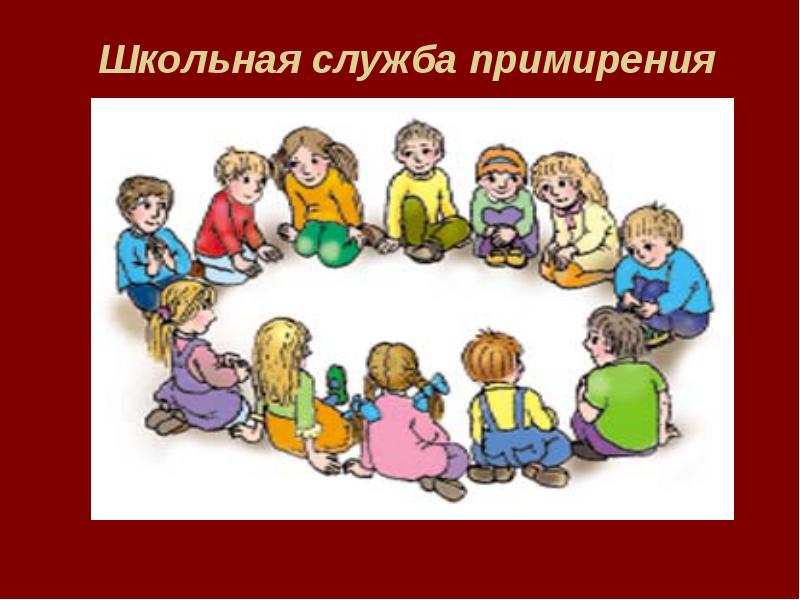 20 советов, как добиться успеха Их дает молодому читателю американский экономист Карл Хесс в книге "Капитал для детей".
1. Трудись только половину суток. Либо первые 12 часов, либо вторые – это не важно.
2. Труд – это золотой ключик, который откроет тебе двери перед всеми возможностями.
3. Отношение к делу куда важнее, чем способности.
4. Помни, что к успеху мы идем медленно, шаг за шагом.5. Оказаться на верхушке дуба можно двумя путями. Один – сесть на желудь и ждать, пока вырастет дерево. Второй – взобраться по стволу. Так что выбирай сам.
6. Попытка – не пытка. Даже сломанные часы два раза в сутки показывают точное время.
7. Чтобы стать счастливым, важно не заниматься тем, что любишь, а любить то, чем занимаешься.
8. Забудь выражение "У меня, наверно, не получится". Вместо этого говори: "У меня обязательно получится".
9. Выбирая профессию, думай не о риске, а о возможностях.
10. Верь в свои силы.
11. Без риска ничего не добьешься.
12. Если ты рассуждаешь "Сколько мне заплатили, на столько и наработаю", не рассчитывай, что твой заработок когда-нибудь увеличится.
13. Что посеешь, то и пожнешь.
14. Хороший шанс подворачивается каждый день – надо только уметь его заметить, ухватить и воспользоваться с умом.
15. Куй железо, пока горячо. Через два дня "завтра" уже "вчера".
16. Продай наручные часы, купи будильник.
17. Человек, которому сопутствует успех, хорошо представляет поставленную перед собой цель. Он знает, как и с чего начать.
18. Не терзайся понапрасну. Прошлого не изменить, а если переживать за будущее, можно испортить настоящее.Пять заповедей успешного человека. 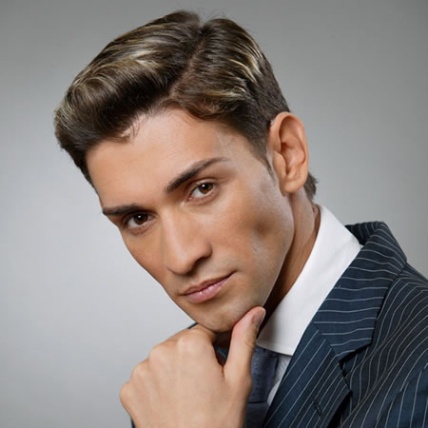 Почти все в жизни можно изменить, процессу совершенствования нет пределов. Для этого только необходимо научиться контролировать свои эмоции с стремиться мыслить логически и рационально.Расширяйте свой кругозор, иначе не сможете добиться большего. Только любознательность способна порождать идеи, ведущие к успеху. Человек с узким кругозором плохо знает, что представляет собой наш мир и чего в нем можно добиться.Чаще спрашивайте себя: насколько приближает меня к выбранной цели то, чем я сейчас занимаюсь. Нельзя ли заняться делом более важным, нельзя ли действовать более эффективно? Пока вы тратите время на трудоемкие мелочи, может что-то измениться в главном и окажется, что вы расходовали время впустую.Будьте настойчивы. С каждой новой попыткой добиться желаемого вы приобретаете самое главное – опыт. Без него достичь успехов невозможно.Не теряйте голову от успехов. Чрезмерная радость расслабляет. Здоровое же недовольство собой, напротив, заставляет все время искать пути дальнейшего и успешного самосовершенствования. Лучше поблагодарите за свой успех судьбу, ведь в любой момент обстоятельства могли обернуться и против вас. Рекомендации от психолога школьникам.                   Общение с товарищами.• Узнай лучше самого себя. Найди в себе интересные качества — это поможет привлечь к себе сверстников и сохранить объективное суждение о других людях.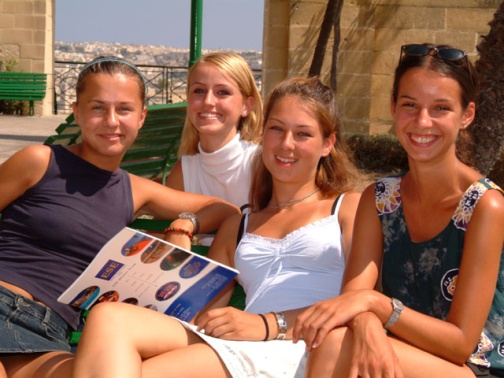 • Развивай в себе чувствительность и внимание к внутреннему миру другого человека. Старайся при разговоре задавать вопросы, которые интересовали бы твоего собеседника.• Помни, каждый достоин уважения, так как он — человек. Относись к другим так, как бы ты хотел, чтобы относились к тебе.• Проявляй чаще интерес к другому человеку. Научись находить в нем хорошее.• Не замечай мелкие недостатки товарища. Ты же тоже их не лишен.• Развивай умение понимать юмор. Старайся отшучиваться, если кто-то иронизирует по поводу твоей внешности или успеваемости.• Умей выслушать товарища, учись вести диалог, а не говорить монологи.• Учись мыслить творчески, занимайся чем-нибудь интересным — это притягивает.• Если ты теряешь друга, подумай, может быть, вы оба изменились, выросли, поэтому и расстаетесь. Всегда можно найти новых друзей. Только настоящие друзья останутся с тобой на всю жизнь.Рекомендации от психолога школьникам.         Самоубийство? Никогда!• Если ты считаешь, что твоя жизнь невыносима, попробуй изменить ее. Но не таким способом, так как самой жизни потом не будет!!!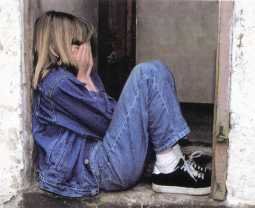 • Если ты не любишь себя, попробуй найти в себе что-либо хорошее. Это хорошее всегда есть! Сконцентрируйся на положительных эмоциях.• Не думай, что этим способом ты вызовешь сочувствие и огорчение родителей, друзей, любимого человека. Может быть, но ты об этом не узнаешь!• Многие хотят, чтобы их спасли при попытке самоубийства. Подумай — ведь этого может и не случиться! А если ты останешься на всю жизнь в инвалидном кресле?• Поговори с кем-нибудь, подумай, жизнь прекрасна!• Если же твой друг думает сделать это — сообщи об этом кому-нибудь из взрослых.• Если это все-таки произошло с твоим другом, звони 03!Если вам трудно разобраться в ситуации, некому рассказать о своих переживаниях ЗВОНИТЕ!Телефон психолога: -----------------Рекомендации от психолога школьникам. Стресс. 